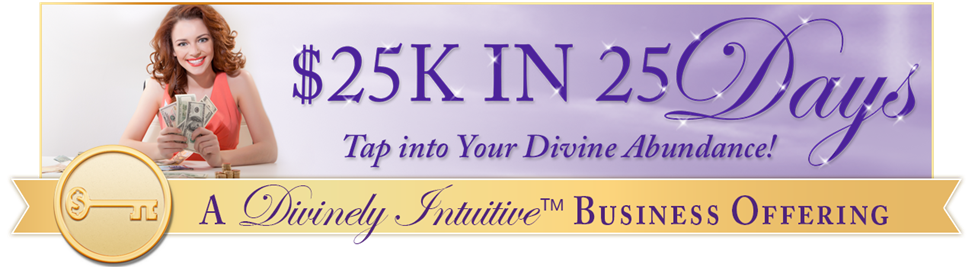 “I should just be grateful for what I have!”Day #3 - Tapping Transcript Disclaimer:	This transcript has been edited; however, there may be English or grammatical errors since it is spoken English, as opposed to written English.  Please ignore the errors (or let us know where they are so we can correct them).    Enjoy!Let’s declare our intention…We say “Thank you, thank you” for this opportunity to come together to clear beliefs that say “We should just be grateful.”We know that we are grateful. And we know that the “shoulds” are in the way of expanding into who we’ve come to be into that vision, into that dream. At least, expanding more quickly.We’re willing to release to whatever is in the way.We say “Thank you.”Thank you for the help, thank you for the guidance, thank you for the downloads, thank you for the support.And so, it is.Let’s start tapping…I’ve been told over and over that I should just be grateful for what I have.And every time, I hear that, I wonder if they’re right.Some part of me agrees. Yes, I should be grateful because I’m not doing enough,I’m not reaching out enough,I’m not expanding enough in certain areas, or knowing enough,I’m not taking action enough, Or I’m not whatever enough.Maybe I’m not enough. Who knows?Whatever the reason, I don’t believe that I’m not enough.Except somewhere inside, somewhere inside, I got an agreement that I wasn’t. I was told that and I said “Oh, you must be right.”	“You must be right that I shouldn’t ask for more.”“You must be right I should just be grateful for what I have.”“You must be right that this is good enough, that this is sufficient.”I want more.I want more.I desire more.Sometimes, I even ache for more especially when I start thinking about wanting more money.Because I want what that will bring me.I want the freedom that that will bring me.That’s why I can’t just be grateful for what I have.I can be grateful for what I have.But just be grateful? Like that’s all?Fuck, no!I am grateful for what I have.And I want more.Whoever told me that it’s not okay to want more was wrong.And they told me that maybe out of love, maybe out of fear, maybe out of annoyance, maybe out of impatience.Maybe they wanted to solve it but they couldn’t. Maybe they thought it was their job to make me happy.It was their job to do for me rather than my job.Maybe they thought they were supposed to provide and they couldn’t.And so, they said, “Why can’t you just be happy with what you’ve got?”Maybe they were told that once upon a time.I know that in my life, there have been so many times I have wanted more.And I have expanded into that desire many times in my life.Why not this?I think back to a time when I asked for something and I manifested it.I brought it in. I expanded into that. And it showed up in my experience.Why not this? Why not this?Even though someone has said “It’s not okay.” For their own reasons, they’ve said “It’s not okay,” that I should not be asking for more,that I should just be grateful.They said it for their reasons because they were unconscious in that moment,because they didn’t know any better.They didn’t know any better.And I took it as truth.And I took it as though “Yes, I shouldn’t want anymore. They’re right.”Because maybe I was little.Because they had authority over me.They had power over me.Because in that moment, they shamed me.In this moment, I say “No more!”I get to want more!I get to ask for more.I get to desire more.And it is fucking okay!Won’t you stand up.It’s okay for me to want more!It’s okay for me to ask for more!I say “Yes!”It’s okay!And whoever told it’s not okay, I say “Thank you very much. I get that you’re trying to protect me.”But guess what? That’s not your job.It’s the Divine’s job.And the Divine will do a fine job.Thank you very much of protecting me.My angel will do a fine job of protecting me.It’s okay.It’s my birthright.It’s my Divine birthright to want more.Therefore, it must be okay. Just like it’s okay for me to breaths.It’s okay for me to eat.It’s okay for me to smile and to laugh, to love.And I am happy with what have.And I ask for more.And you know what? It’s fucking okay.Whoever told me I should just be happy was coming from their paradigm, from their training, from their trauma, from their limited view.And they were trying to keep me small, to keep me safe.And I say “No, thank you” to that.I choose to desire more, to allow more in, to experience more love, more abundance, more wealth, more clients, more joy, more health, more happiness, more peace, more of what I want, more connection.I am grateful for what I have.I am profoundly grateful and recognize it.And it is upon that that I expand into more.Just like ten years ago, it was upon what I had that I expanded into now.I continue to expand because I am a Divine being who expands.It’s my work here.It’s what I am here to do.And I am grateful.And I say “Thank you.”Thank you, thank you and bring it, baby! Let’s bring it on!Let’s bring in more!I stand here open, willing, receptive, allowing more money, more joy, more freedom, more connection, more into my life. More with confidence, with awareness, with happiness, I call it in.I ask my angels.I ask my guides to help me.I ask them to bring it to me.Show me the way.I claim it.I claim it.I claim my Divine birthright of expansion into more right here, right now.This is my truth.This is my truth.This is my truth.And so, it is.Go get your Divine ON!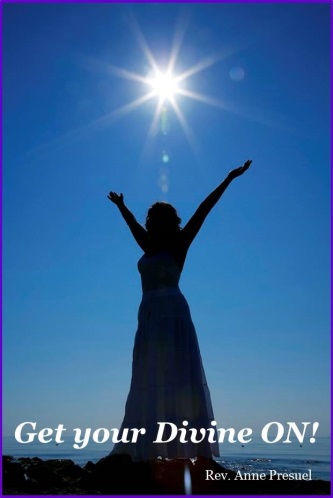 Divine hugs, 																	AnneRev. Anne PresuelYour 6th Sense Guide to a 6-Figure BusinessDivinelyIntuitiveBusiness.com